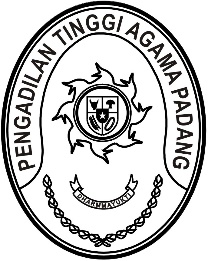 Nomor     	: W3-A/        /OT.00/3/2022	31 Maret 2022Lampiran	: -Perihal	:	Bimbingan Teknis Kompetensi Tenaga Teknis		di Lingkungan Peradilan Agama Secara Online/DaringYth. Wakil Ketua PTA Padang;Hakim Tinggi PTA Padang;Panitera PTA Padang;Panitera Muda PTA Padang;Panitera Pengganti PTA Padang.Menindaklanjuti surat Direktur Jenderal Badan Peradilan Agama Mahkamah Agung RI Nomor 2083/DjA/PP.00/3/2022 tanggal 22 Maret 2022 perihal sebagaimana pokok surat,  dengan ini kami undang Saudara untuk mengikuti kegiatan tersebut yang Insya Allah akan dilaksanakan pada:Hari/Tanggal	:	Jumat / 1 April 2022Jam	:	08.30 WIB s.d. selesai Tempat	:	Ruang Command Centre 		Pengadilan Tinggi Agama Padang			Jl. By Pass KM. 24, Anak Air, PadangPakaian	:   BatikDemikian disampaikan dan terima kasih.Wassalam,Ketua,Zein Ahsan